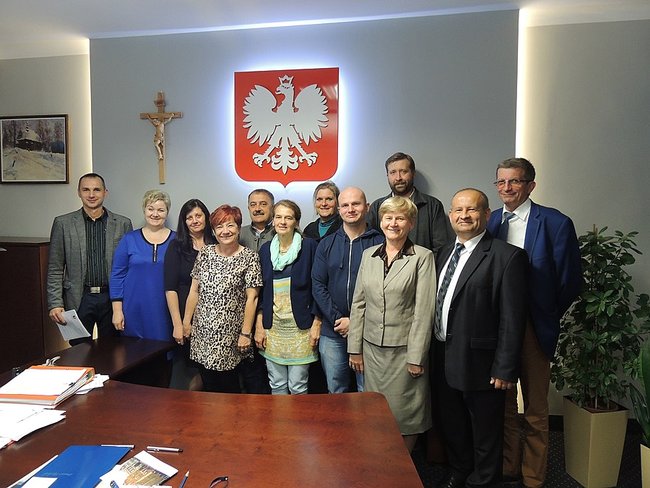 Skład Powiatowej Rady Działalności Pożytku Publicznego Powiatu Mieleckiego w kadencji 2015 – 2017:  1.       Przedstawiciele Rady Powiatu Mieleckiego w osobach:         Kagan Stanisław         Barnaś Mariusz         Uzar Dawid  2.       Przedstawiciele Zarządu Powiatu Mieleckiego w osobach:         Napieracz Maria         Orłowska Maria         Czaja – Kozioł Natalia  3.   Przedstawiciele organizacji pozarządowych oraz podmiotów wymienionych w art. 3 ust. 3, prowadzących działalność na terenie powiatu mieleckiego, w osobach:a)    jako przedstawiciele do Powiatowej Rady Działalności Pożytku Publicznego Powiatu Mieleckiego z terenu miasta Mielca wybrani zostali:         Kołacz Bogusław – Stowarzyszenie Trzeźwościowe „Nowe Życie” w Mielcu,         Radwańska Zofia – Poradnia Specjalistyczna „Arka” w Mielcu,         Przybyło Łukasz – Jednostka Strzelecka 2093 w Mielcu Związek Strzelecki „Strzelec” im. Józefa Piłsudskiego,b)    w wyniku Wyborów do Powiatowej Rady Działalności Pożytku Publicznego powiatu Mieleckiego z terenu Powiatu Mieleckiego zostali wybrani następujący przedstawiciele:         Adamczyk Aldona – Góreckie Stowarzyszenie Kobiet „Viktoria” w Górkach,         Kieraś Marta – Stowarzyszenie Razem dla Pokoleń w Dąbiu,         Trznadel Maria – Związek Dużych Rodzin „Trzy plus” Oddział Padew Narodowa. Prezydium Powiatowej Rady Działalności Pożytku Publicznego Powiatu Mieleckiego tworzą:1.       Przewodniczący – Kołacz Bogusław2.       Wiceprzewodnicząca – Napieracz Maria3.       Sekretarz – Radwańska Zofia Kontakt: prdpp@powiat-mielecki.pl Protokoły z posiedzeń Powiatowej Rady Działalności Pożytku Publicznego Powiatu Mieleckiego dostępne poniżej:Protokół z posiedzenia Powiatowej Rady Działalności Pożytku Publicznego Powiatu Mieleckiego z dnia 1 października 2015 r. (pobierz)Protokół z posiedzenia Powiatowej Rady Działalności Pożytku Publicznego Powiatu Mieleckiego z dnia 19 października 2015 r. (pobierz)Protokół z posiedzenia Powiatowej Rady Działalności Pożytku Publicznego Powiatu Mieleckiego z dnia 26 października 2015 r. (pobierz)Protokół z posiedzenia Powiatowej Rady Działalności Pożytku Publicznego Powiatu Mieleckiego z dnia 20 stycznia 2016 r. (pobierz)Protokół z posiedzenia Powiatowej Rady Działalności Pożytku Publicznego Powiatu Mieleckiego z dnia 26 października 2016 r. (pobierz)Sprawozdanie Powiatowej Rady Działalności Pożytku Publicznego Powiatu Mieleckiego – kadencja 2015-2017 (pobierz)Załączniki:1)   Uchwała Nr 34 / 242 / 2015 Zarządu Powiatu Mieleckiego z dnia 24 września 2015 r. w sprawie powołania Powiatowej Rady Działalności Pożytku Publicznego Powiatu Mieleckiego, określenia jej składu osobowego, liczby członków oraz siedziby, na adres której doręcza się projekty uchwał i akty prawa miejscowego do zaopiniowania (SKAN)